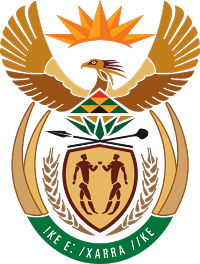 MINISTRY FOR COOPERATIVE GOVERNANCE AND TRADITIONAL AFFAIRSNATIONAL ASSEMBLYQUESTIONS FOR WRITTEN REPLYQUESTION NUMBER 2016/393DATE OF PUBLICATION: 19 FEBRUARY 2016393.	Mr K J Mileham (DA) to ask the Minister of Cooperative Governance and Traditional Affairs: Whether any municipality has (a) transferred any funds to any political party or (b) budgeted for funding of any political party in the (i) 2014-15, (ii) 2015-16 and/or (iii) 2016-17 financial years; if so, in each municipality where this occurred, (aa) in terms of what legislation were these transfers or budgets made, (bb) which political parties received funding, and (cc) how much was budgeted or transferred in each case?NW405EReply:The question by the Honourable member should be directed to the National Treasury. The National Treasury manages the expenditure and the budgets of municipalities in line with the provisions in the Municipal Finance Management Act. Municipalities report budgetary matters in terms of s71 of the MFMA and are best placed to respond to matters relating to budget and expenditures of all municipalities.